Slovenský jazyk a literatúraMeno: Priezvisko:Trieda: 6.AVypracoval (a): Mgr. Martina Krajčovič IľkováDomáce úlohy od 25.01.2021 – 29.01.2021Vybrané slová po m – vybrané slová myš, mýliť (sa)Zapamätaj si: 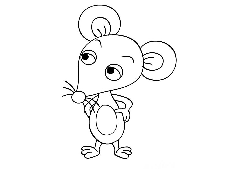 Slová s tvrdým z, ý po spoluhláske m: Vybrané slová – príbuzné slovámyšmýkať         -  šmyk, šmykľavý, šmýkačka, pošmyknúť sahmyz            - hmyzožravýžmýkať         - žmýkačkapriemysel      - priemyselný1, Pozorne  prečítaj text. Milka videla malú myšku. Myš a mačka to je večná naháňačka. Myška utiekla a veselo zamávala myšacím chvostíkom.  Mirko sa pomýlil pri opakovaní vybraných slov. Milka povedala, že mýliť sa je ľudské. Nikto nie je neomylný.  Milica veľa premýšľa.  Miloš, ty vôbec nerozmýšľaš! 2, Z predchádzajúceho textu vypíš vybrané a príbuzné slová po m.______________________________________________________________________________________________________________________________________________________________________________________________________________________________Vybrané slová po m – vybrané slová hmyz, myslieť, mykať (sa)1, Do viet doplň vhodné slovo zo zátvorky. Aký …………….. poznáš? Milan robí ………………………………… bubliny. Dvere…………………………….  .  ……………………………………………, ako pomôžeme starým a chorým ľuďom. Miškovi prichádzajú na um samé dobré ………………………………………. . Včielka medonosná je užitočný ……………………… . Ryba ………………….. udicou. Kde …………………. ty? Mirka ………………. na dedine.(hmyz, mydlové, zamykáme, Rozmýšľame, myšlienky, hmyz, myká, bývaš, býva)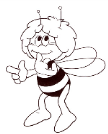 2, Prečítaj si text a podčiarkni vybrané slová.Včielka medonosná je užitočný hmyz. Miloš rozmýšľa, ktorý hmyz je škodlivý. Mne sa nechce rozmýšľať! U nás taká obyčaj, sekeru mi požičaj. Zámky zamykáme a odomykáme kľúčom. Čo sa toľko mykáš? Myká sa ako pes na reťazi. Prosím ťa, podaj mi to umyté jablko. Videla som krásneho motýľaVybrané slová po m – vybrané slová my, mydlo, umývať (sa)1, Doplň do slov my/mý.__dlo		__dliť sa		u__vadlo		__dliny		__cí__dlové bubliny		u__vať sa		na__dliť si ruky		u__ sa2, Napíš čo je na obrázku.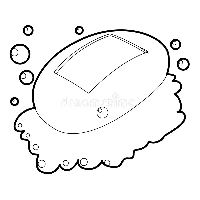 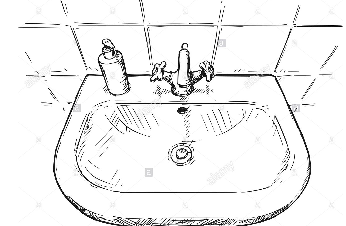 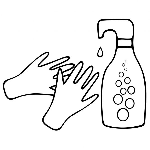 Rozlišuj, ako sa píšu slová my – mi.My sa hráme                                          Hoď mi (mne) loptu!Slovo my označuje viac osôb.               Slovo mi – mne označuje                                                                            	jednu osobu.Precvičovanie čítania s porozumením s plnením jednoduchých úloh k textuTEXT:Alena a Lucka sa dohovárajúLucka, čo budeš robiť popoludní Pôjdem s mamičkou do obchoduČo budete nakupovať Budeme nakupovať potravinyČo z nich budete variť Uvaríme pre ocka večeruČo má rád tvoj otec k večeri Otec má rád cestoviny so syrom1, Akú večeru máš najradšej ty? Napíš jednu vetu: ________________________________________________________________________________________________________________________________________________________________________2,  Ktoré potraviny sú na večeru zdravé? Napíš aspoň 5 potravín:________________________________________________________________________________________________________________________________________________________________________3,  Ktoré potraviny by sme nemali jesť na večeru vôbec? Napíš 1 vetu: _______________________________________________________Povedzže mi, dieťaMária Rázusová – MartákováDieťa moje, povedz že mi, v akej bývate to zemi?Či ste na váš kútik malý všetku krásu sveta dali,a či je to raja časť? TO SLOVENSKO, MOJA VLASŤ!A povedz mi, bystrá hlava, aká je to u vás vrava?Z úst vám sladko plynú slová, ako pieseň škovránkova,keď bol dlho, dlho preč. TO SLOVENSKÁ MOJA REČ!Báseň a nauč sa ju naspamäť.Na voľné miesto nakresli škovránka